Быть спортивными и здоровыми!В рамках проекта «Мир – здоровый посёлок!»  на базе  Мирского городского Дома культуры прошло очередное заседание любительского объединения «Собеседница». Инструктор - валеолог Кореличского рай ЦГЭ Волосевич Людмила Ивановна познакомила присутствующих с народными средствами для профилактики и лечения заболеваний сердца и сосудов: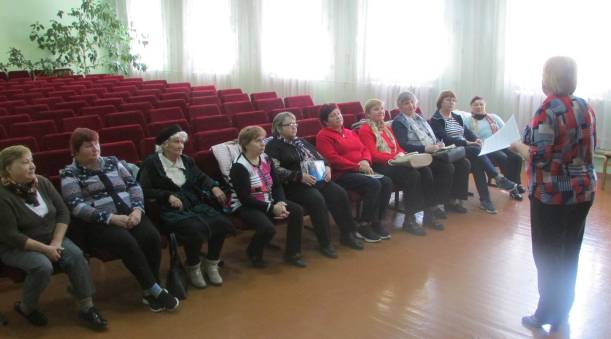 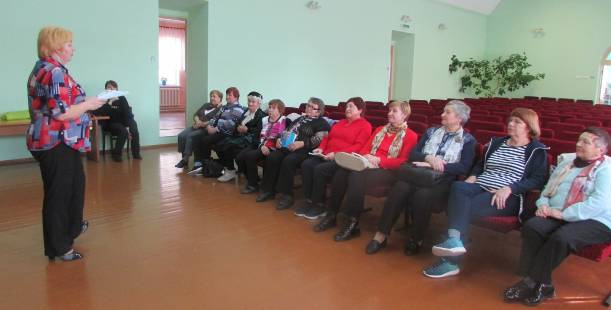 Руководитель кружка «Ритм» отделения дневного пребывания для граждан пожилого возраста ГУ «Центр социального обслуживания населения Кореличского района»  Левкович Инна Геннадьевна рассказала  о пользе массажа  для людей любого возраста, его лечебном воздействии на организм. Показала  некоторые упражнения с применением массажных мячиков.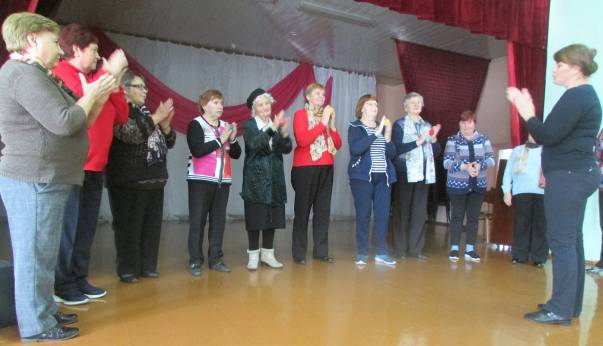 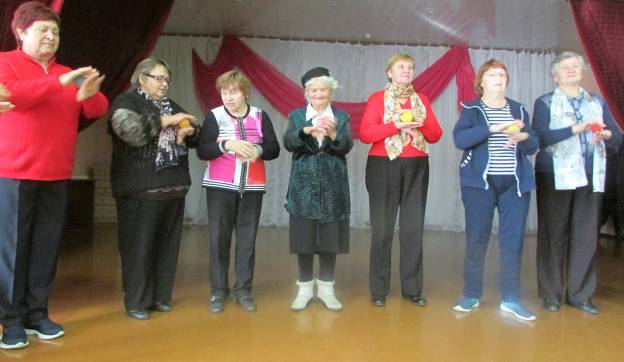 Провела комплекс дыхательной гимнастики, которая  благотворно влияет на функции всех внутренних органов пожилого человека, оказывает тонизирующее воздействие на обмен веществ и способна улучшить нервную регуляцию различных функций.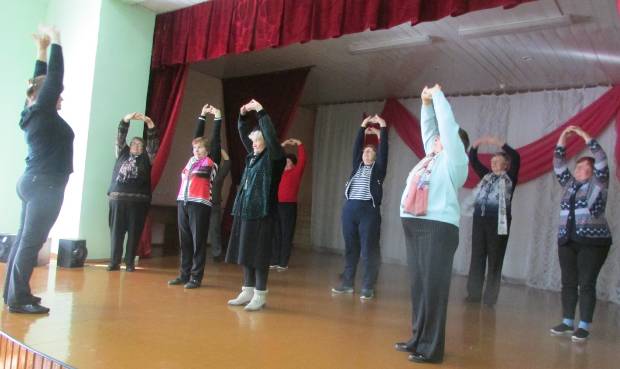 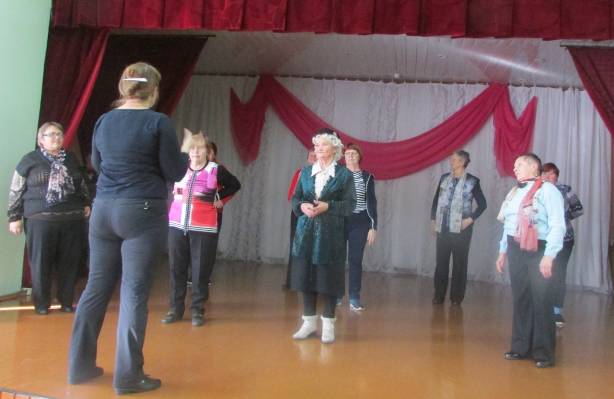 Инна Геннадьевна также порекомендовала выполнять упражнения с гимнастической палкой, что  позволит  привести в порядок позвоночник и суставы, сделать их гибкими, эластичными.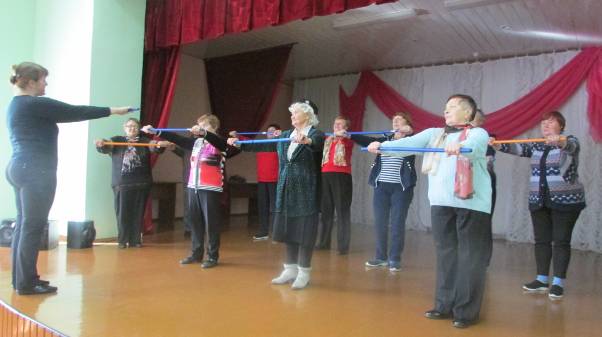 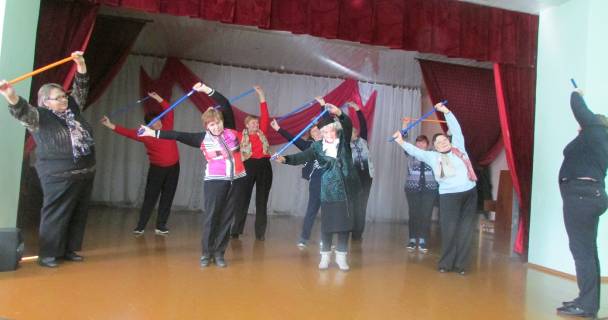 Все получили  заряд сил, энергии и бодрости. Надеемся, что участницы «Собеседницы» и дальше будут  поддерживать себя в хорошей физической форме.